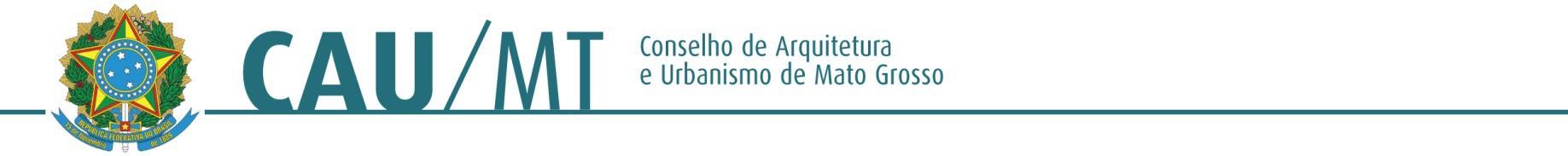 Comissão Especial de Política Urbana e Ambiental do CAU/MTPROCESSO: SEM NÚMEROINTERESSADO: PRESIDÊNCIA DO CAU/MTASSUNTO: REPRESENTAÇÃO NO CMDEDELIBERAÇÃO Nº 20/2017 – CEPUA-CAU/MTA Comissão Especial de Política Urbana e Ambiental do CAU/MT– (CEPUA-CAU/MT), reunida ordinariamente em Cuiabá-MT na sede do CAU/MT, no uso das competências que lhe conferem o Art. 50 do Regimento Interno do CAU/MT, manifesta-se sobre assuntos de sua competência mediante ato administrativo da espécie deliberação da Comissão Especial de Política Urbana e Ambiental.DELIBEROU:A CEPUA-CAU/MT designa os seguintes Conselheiros como membros do CMDE – Conselho Municipal de Desenvolvimento Estratégico para representar o CAU/MT:Conselheiro Titular: Benedito Libânio Souza NetoConselheiro Suplente: José da Costa MarquesCuiabá - MT, 17 de janeiro de 2017.JOSÉ ANTÔNIO LEMOS DOS SANTOS __________________________________Coordenador da CEPUA – CAU/MTEduardo Cairo Chiletto    ________________________________________Conselheiro TitularJosé da Costa Marques        ________________________________________Conselheiro TitularBenedito Libânio Souza Neto _____________________________________Conselheiro Suplente Lourdes Regina Reami    ___________________________________________Conselheira Suplente